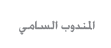 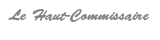 COMMUNIQUE DE PRESSEMission technique du HCPÀ  l’Institut National de la Statistique du Cap VertDans le cadre de la coopération Sud-Sud qui constitue une option stratégique du Royaume du Maroc, une mission de la comptabilité nationale du HCP, composée de Messieurs Abdeljalil Tounzi, Directeur adjoint de la Comptabilité Nationale, et Mustapha Zafri, Chef de la Division des Comptes Trimestriels, a séjourné au Cap Vert du 9 au 13 mars 2015, à l’effet de fournir une assistance à l’Institut National de la Statistique (INS) de ce pays pour l’élaboration des comptes nationaux trimestriels, des comptes régionaux et du compte satellite du tourisme.   A l’issue de cette mission, il a été convenu de formaliser cette coopération par la signature d’un protocole de collaboration entre le HCP et l’INS du Cap Vert. 